Dear [Head of HR for the targeted company],My name is [name] with [brokerage], and I have helped many individuals moving to the area for work find their perfect home. I would love to help [name of company] with its corporate relocation program and talk to you about your employee relocation needs.Note – If you have an example of an employee you’ve helped from this company, use it here. For example: “I was so pleased to work with [employee name] from the [division name] division find their perfect home in [city/neighborhood], and I’d be honored to help others as well.”If you do not have this specific example, mention relocation assistance you provided to other companies, in general. For example, “In fact, a few years ago, I worked with [company name] when it opened a new branch in [city/neighborhood]. I helped more than [number] employees find homes in [list of neighborhoods].”I would love to talk with you more about how I can help you make your employee transition a more seamless process. Call me at [phone number] or email me at [email address], and we’ll set up a time to talk at your convenience.Best Regards,*hand signature*[Headshot]
[Name]
[Brokerage]
[Address]
[Email/Phone]
[Social Media Handles]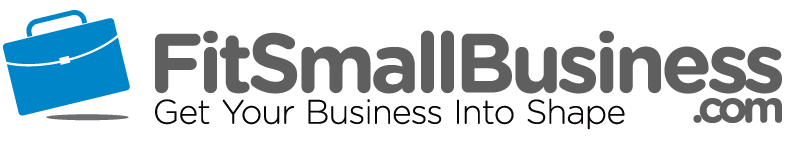 